Enter and work in Confined SpacesRIIWHS202EAvailable as RPL / VOC / RefresherCourse Objective:Our one day training course is designed for people who have silos, vats, pits, sumps, bilges and tanks to inspect, maintain and use on farm or in a workplace. It’s an introductory training course, with preference for hands on time spent understanding how to correctly proceed with entry and exit protocols. This course can be customised for operators in different environments, specific storage and agrifood production activities. Course Outcome:On successful completion students will be issued with a Statement of training card in accordance with RIIWHS202E Enter and work in confined spaces.After successful final assessment, operators will be issued with a statement of attainment and record of training card.Course Content:Planning and preparing for confined space operationsHazard assessment, safely isolating risk.Entry and exit proceduresEmergency response plans.Controlling the activityConcluding activities.Assessment:Theory Assessment Practical Assessments (group activities)Training and Assessment:1 day program (depending on experience)Declaration of previous experience should be presented. Times:0800 to 1600Course Prerequisites:Students must be able to communicate.Ability to use and understand basic English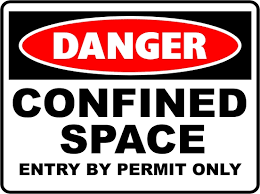 RTO 0581 Carlisle Learning and Development Pty Ltd.Heavy Equipment Training and Assessment P/LFee Includes:Learning MaterialsAssessmentTraining card issueCost: $300 per personCourse Location:At our training facilities, located at Mount Barker  On-site training is available.Personal Protective Equipment:Students are required to wear work boots with a nonslip sole, long sleeve shirt, trousers, Hi-vis vests to be worn during practical exercises. (supplied)Students must present Photo Identification ie Australian Drivers Licence, Passport or Proof of Age card in addition to a USI (Unique Student Identifier)V20210629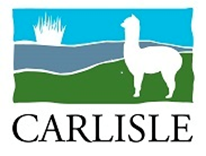 20 Oborn Road Mount Barker SA 5251Telephone: 08 8391 5912, 8398 5468AH: 0422 827 602 or 0428151366Email: education@carlislelodge.com.auwww.carlislelearning.com.au RIIWHS202E Enter and work in Confined spaces     Elements and Performance CriteriaELEMENTPERFORMANCE CRITERIA1. Plan and prepare for working in confined space1.1 Obtain, interpret and confirm work requirements1.2 Access, interpret and apply documentation required to enter and work in confined spaces1.3 Identify and address potential risks, hazards and environmental issues, and implement control measures according to workplace procedures1.4 Obtain and confirm authorisation of a confined space entry permit that meets regulatory requirements1.5 Select and wear appropriate personal protective equipment for planned work activities1.6 Obtain and interpret emergency procedures with the stand-by person, and be prepared for emergency situations1.7 Identify, obtain and implement signage and barrier requirements according to workplace procedures1.8 Select tools and equipment for the tasks, check for serviceability and rectify or report any faults to relevant personnel1.9 Position rescue equipment by the entry permit2. Work in confined space2.1 Gain access to confined space2.2 Test and monitor the atmosphere for harmful elements according to workplace procedures2.3 Correctly apply tagging and lock-out procedures2.4 Enter the confined space according to workplace procedures2.5 Maintain ongoing communication with the stand-by person2.6 Comply with entry permit requirements2.7 Monitor and adhere to allocated entry time3. Exit confined space3.1 Exit confined space according to workplace procedures3.2 Recover tools, equipment and materials3.3 Conduct inspection of the confined spaces according to workplace procedures3.4 Remove tagging and lock-out procedures3.5 Complete confined space entry permit requirements according to workplace procedures4. Clean up4.1 Clear work area and dispose of materials according to workplace procedures4.2 Remove, clean and store barriers and signs4.3 Conduct equipment inspections to identify faults according to manufacturer specifications and workplace procedures and report to relevant personnel4.4 Conduct routine operational servicing, lubrication and housekeeping activities according to workplace procedures4.5 Process written maintenance records according to workplace procedures